ESCUELA NUESTRA SEÑORA DEL VALLE 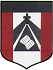 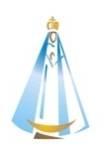 Queridos chicos y estimadas familias:  Ojalá hayan disfrutado del merecido descanso para empezar con energías renovadas esta nueva etapa.Recuerden mandar por mail  los trabajos colocando en el asunto:  Nombre y apellido / Grado y división /  Fecha del trabajoA quienes hayan cumplido años durante las vacaciones les mando un fuerte abrazo ,  espero que hayan disfrutado mucho su día!Los saluda con cariño      Miss Marian     mfrontera@institutonsvallecba.edu.ar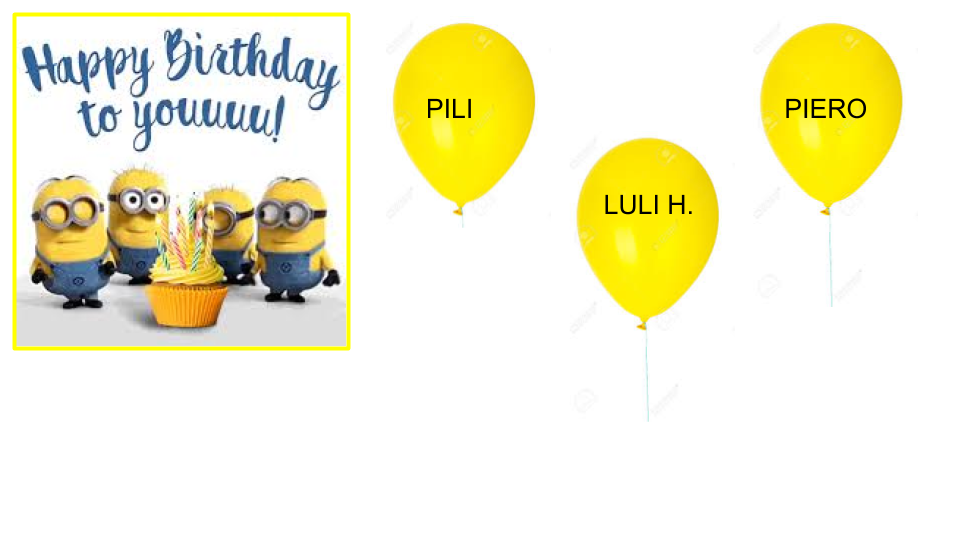                                                   AUGUST   HOMEWORK 1 August 3rd, 4th and 5th                                      5th grade 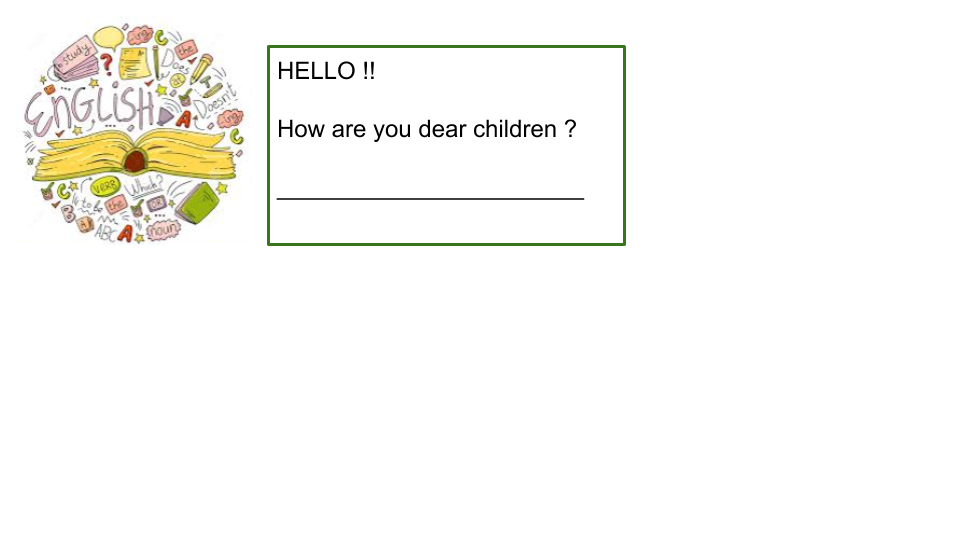 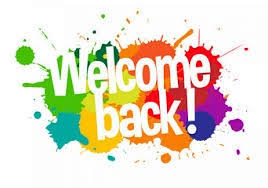 Routine : Watch, listen and repeat   ( Hay más acciones de rutina de las que hemos aprendido) https://youtu.be/M4FMEmlOqTMWatch https://www.loom.com/share/b96163d8042d4af697f44e35c0b6d693Early / late 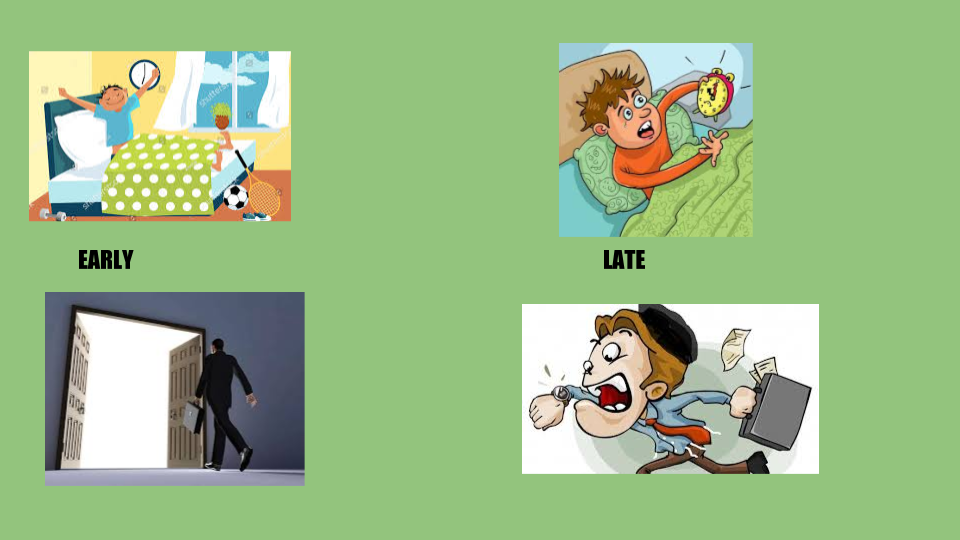 Healthy food 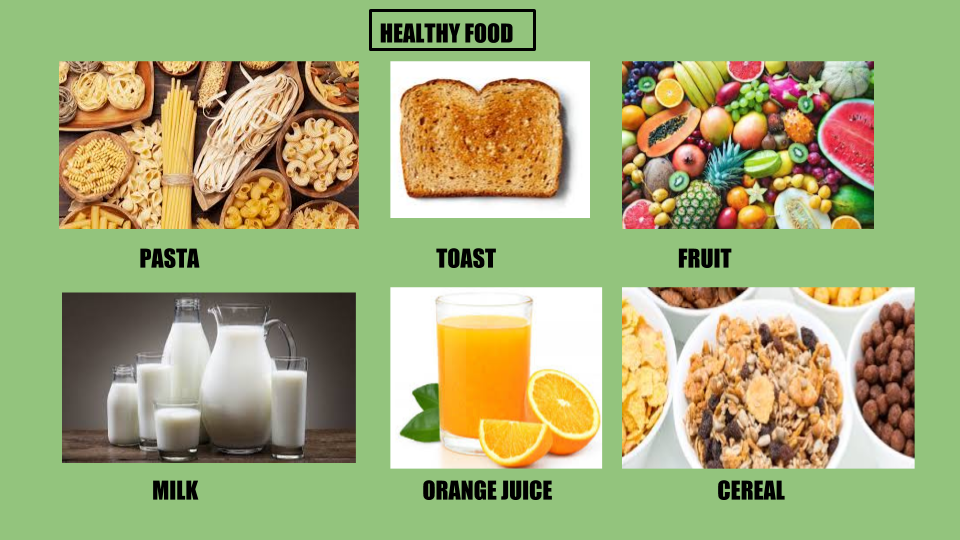 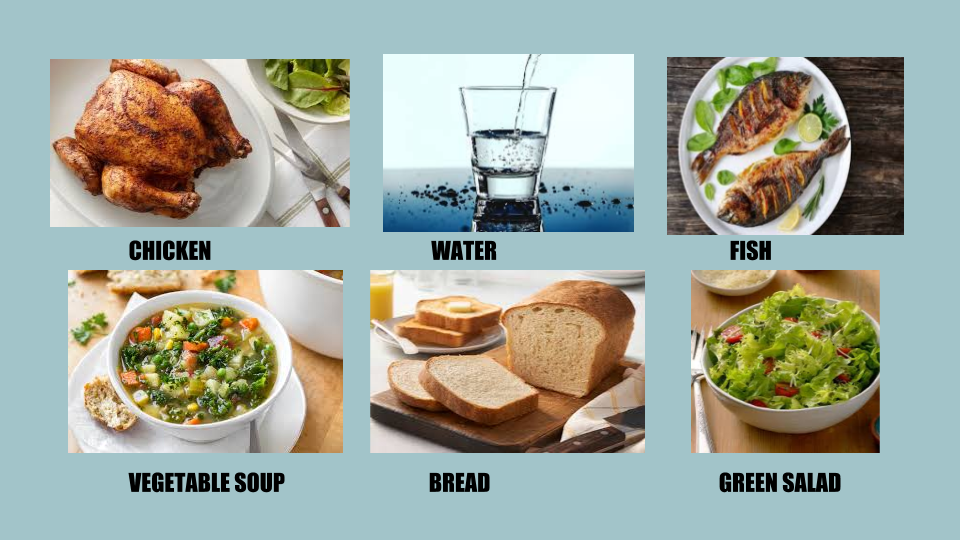 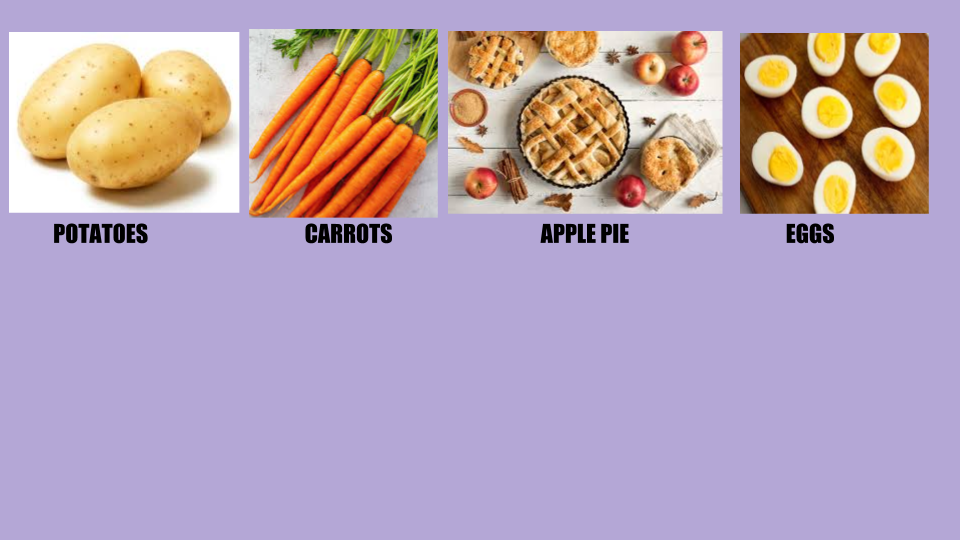 Watch https://docs.google.com/presentation/d/1F_zXiXuyn6yxlkgJ6D9pAMFlhFvSa4xQVZxbdSCpcwg/edit?usp=sharingPupil’s book pages 19 and 20 / Activity book pages 17, 18 and 19  Now check your answers https://docs.google.com/presentation/d/1O0TOVQlWOdgBBng3Uqc2KDyoxdrQGOsEL_EVL5mnVDA/edit?usp=sharingRoutine 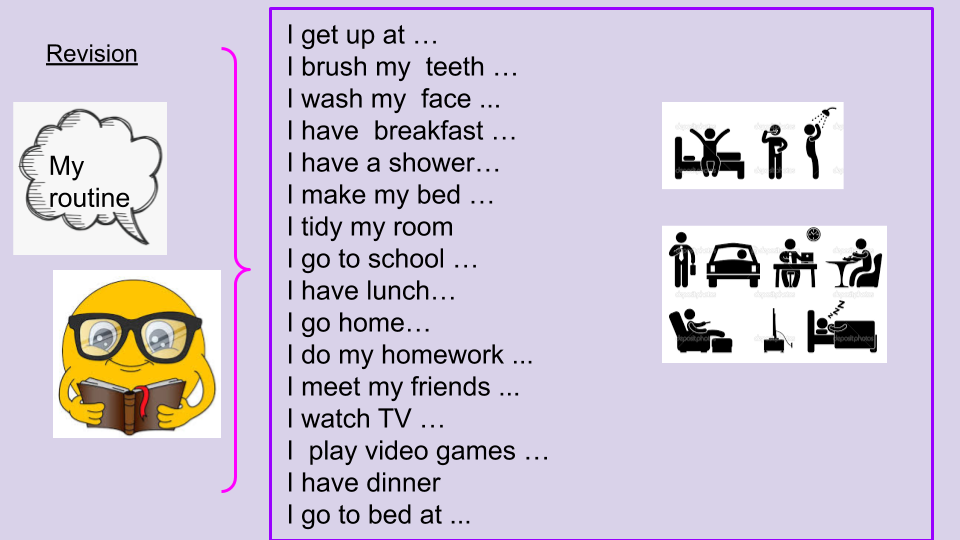 Write about your routine ( Escribí lo que hacés todos los días y los fines de semana.Podés elegir tu rutina habitual o de cuarentena )                             bye, bye ! 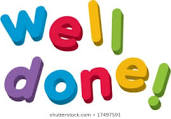 EVERY DAY AT WEEKENDSI ____________________________I ____________________________I ____________________________I ____________________________I ____________________________I always ______________________I usually ______________________I often _______________________I sometimes ___________________I never _______________________